L’USEP, en partenariat avec la Chambre d’Agriculture des Vosges, organise des courses pour les scolaires dans le cadre du 16ème Trail des Terroirs Vosgiens. Les épreuves se dérouleront au parc du Château à Epinal de 14h30 à 15h30 le dimanche 31 mars 2019.Quatre courses seront organisées :Il s’agit de course à allure libre, le départ de chaque course sera encadré et ralenti pendant 400m. Les participants doivent avoir une assurance scolaire ou extra-scolaire dont les garanties sont susceptibles d’être mises en jeu.Inscriptions : rapporter la fiche d’inscription ci-jointe à l’enseignant de la classe. Une participation de 1 euro est demandée aux enfants non affiliés à l’USEP, à la FFA ou à l’UNSS (pensez à prendre votre licence). Si un enfant souhaite venir mais n’en est pas sûr, il est préférable de l’inscrire. Les inscriptions sont à faire parvenir par l’enseignant à : Christian GRAEBLING, 15 rue général de Reffye 88000 EPINAL (03 29 69 64 60) avant le 22 mars 2019.Récompenses : Médaille à tous les participants et coupes aux trois premiers et premières de toutes les courses. Pour tous les participants : un goûter terroir offert. Merci à tous les enseignants qui s’associeront à cette manifestation. Les enfants peuvent venir seuls ou accompagnés de leurs parents, ils seront pris en charge sur place. Je soussigné(e)…………………………… autorise mon enfant à participer à la course organisée le dimanche 31 mars 2019 au parc du Château à Epinal dans le cadre du Trail des Terroirs Vosgiens.Nom : 						Prénom :	Année de naissance : 			Ecole :Licencié USEP, UNSS, FFA : oui     non     participation 1€ payé   Signature des parents : Imprimé  à retourner à l’enseignant de la classe le plus rapidement possible au plus tard pour le 26 mars 2019. Merci 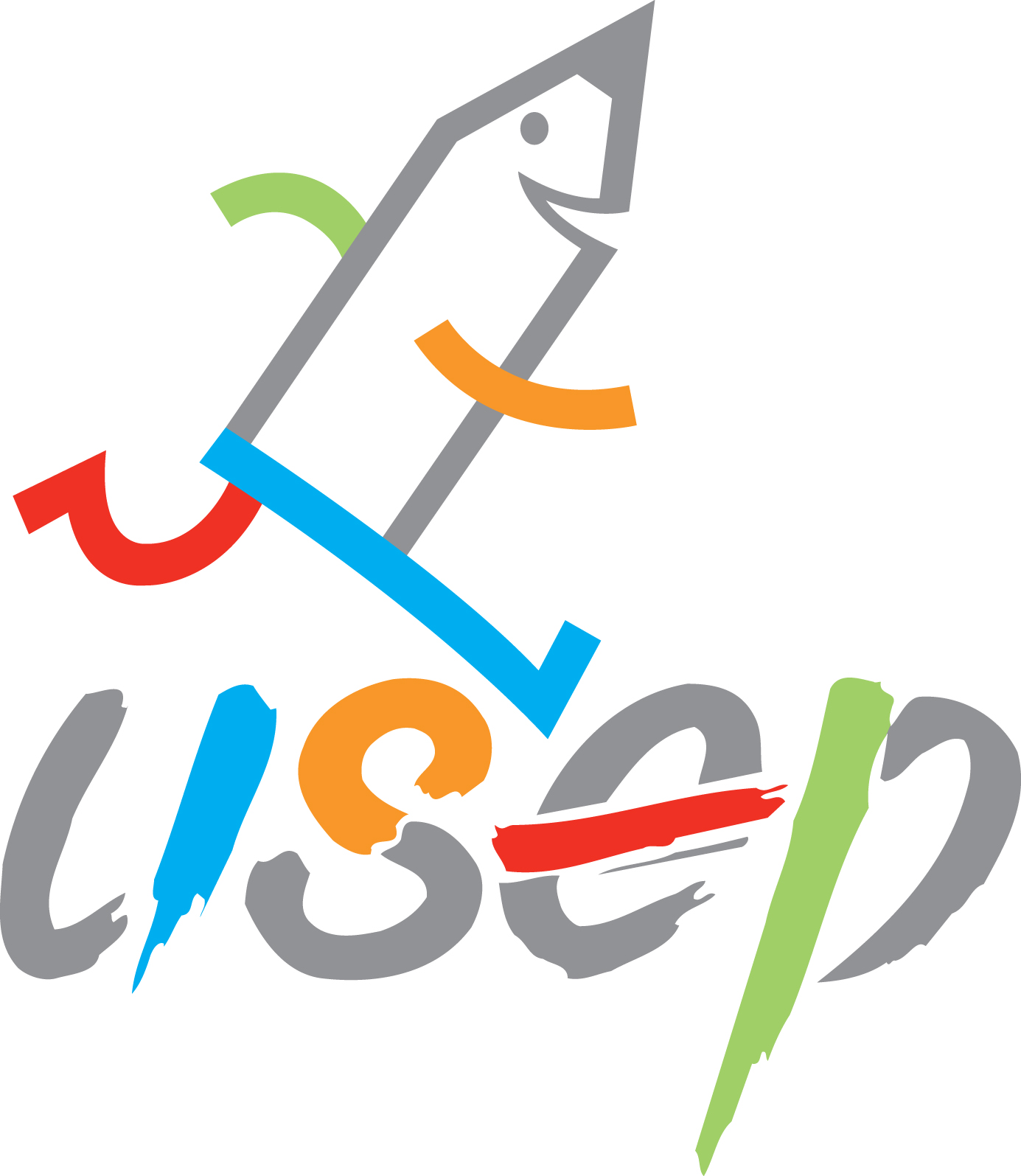 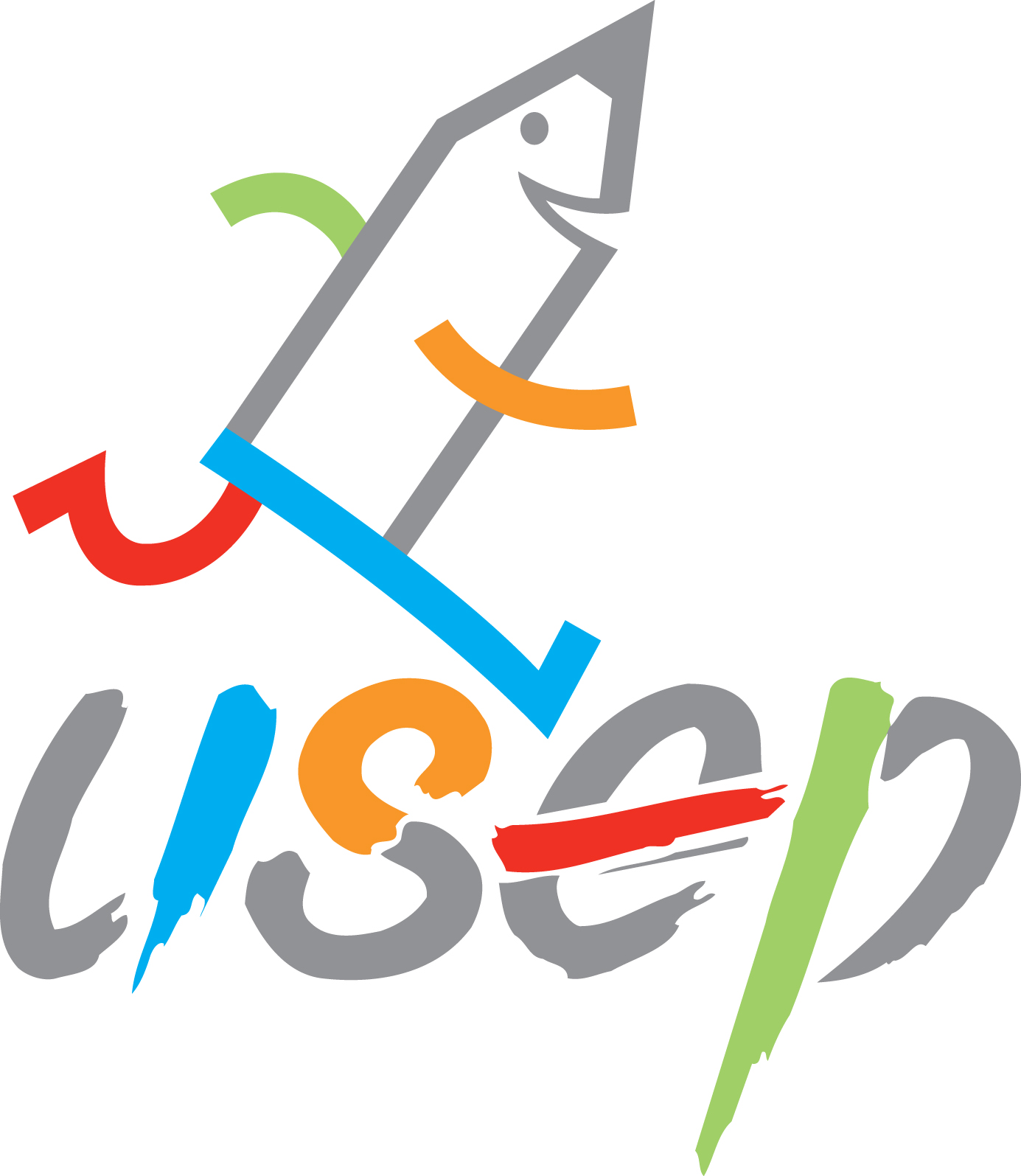 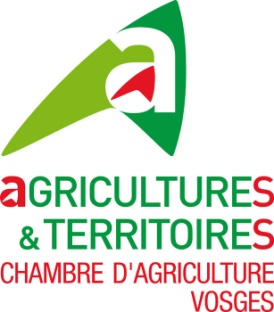 Je soussigné(e)……………………………… autorise mon enfant à participer à la course organisée le dimanche 31 mars 2019 au parc du Château à Epinal dans le cadre du Trail des Terroirs Vosgiens.Nom : 						Prénom :	Année de naissance : 			Ecole :Licencié USEP, UNSS, FFA : oui     non     participation 1€ payé   Signature des parents : Imprimé  à retourner à l’enseignant de la classe le plus rapidement possible au plus tard pour le 26 mars 2019. MerciFiche d’inscription à faire parvenir par courriel à :Christian GRAEBLING, 15 rue Général de Reffye 88000 EPINAL avant le 22 mars 2019. usep@fol-88.com, tél 03.29.69.64.60NomPrénomSexeDate de naissanceEcoleNomPrénomSexeDate de naissanceEcole